一、单选1（）在未成年人成长发展中具有特别重要的作用，是与学校教育、社会教育密切配合，共同促进未成年人健康成长的重要途径。您的答案：C 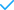 2勤劳是中华民族的传统美德，是德行修养的()。您的答案：A 3我国历来重视和提倡对子女实施早期家庭教育，而最早的教育则始于（）。您的答案：B 4中国特定的（）和文化背景形成了中国家庭教育的传统特色。您的答案：C 5在激烈动荡、纷繁复杂的当今社会，对新一代的培养教育，仅仅依靠正规的（）是远远不够的。您的答案：C 6家庭教育的对象不仅仅是年轻一代，也包括了以往只作为教育者的（）．社会各方面重视对家长的教育指导，以各种方式帮助家长提高自身素质，这种情况有利于家庭教育功能的发挥。您的答案：C 7教育不断进步，人类以自身发展为目的建构活动已经渗透进社会生活的基本单位——（）您的答案：A 8社会主义的（），是人生接受教育的起点，是学校教育和社会教育的基础。您的答案：B 9社会主义的家庭教育是家庭中教育者和受教育者建立在（）基础上的教育您的答案：A 10社会主义的家庭教育是（）教育，是通过各种途径对孩子进行德育、智育、体育、美育、劳动教育、心理教育等全面发展的教育，把孩子培养成为有理想、有道德、有文化、有纪律的社会主义新人。您的答案：D 一、多选1认为青少年的思维具有下列五个特点：（）您的答案：A,B,C,D,E 2教给孩子正确的学习方法:（）您的答案：A,B,C,D 3父母为儿童安排科学的学习位置时需要细致考虑：（）您的答案：A,B,C 4儿童期家庭教育策略（）您的答案：A,B,C 5影响儿童的受欢迎性的因素主要有以下几个：您的答案：A,B,C,D,E 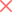 6在教学中，儿童智力活动的一般形成过程哪几个阶段：()来了解当前的活动您的答案：A,B,C,D 7小学生学习动机，从内容上大致可以分为：（）您的答案：A,B,C,D 8皮亚杰认为主要是（）因素影响个体的发展。您的答案：A,B,C,D 9《儿童权利公约》中列出了儿童拥有的最基本的权利：您的答案：A,B,C,D 10面对大众传媒这个对孩子影响的“双刃剑”，家长对孩子的教育并不是简单地对孩子的限制，而应该怎么做？（）您的答案：A,B,C,D 11随着电视、游戏机、录像带、电脑、互联网以及流行书刊的广泛普及，媒介传播在儿童成长中的负面作用，受到社会的广泛关注，概括起来主要有哪些方面：()您的答案：A,B,C,D,E,F 12媒介为少年儿童全面提供社会生活知识您的答案：A,B,C 13低层次文化娱乐场所之所以能够滋生未成年人犯罪，原因有：（）您的答案：A,B,C 14家庭对学校德育的作用具体表现在几个方面：()您的答案：A,B,C,D 15学校教育与家庭教育的区别主要表现在几个方面：()您的答案：A,B,C,D 16家庭劳动教育的内容应包括：()您的答案：A,B,C,D 17家庭教育的任务是：（）您的答案：A,B,C,D 18当教育目的具体到每个家庭时，目的的确定要受多种因素的制约和影响:()您的答案：A,B,C,D 19家庭教育目的的意义:()您的答案：B,C,D 20家庭教育影响的理论流派有哪些：（）您的答案：A,B,C,D 21我国家庭教育未来的趋势,可概括为几个方面：()您的答案：A,B,C,D,E,F 22中国传统家庭教育中的消极因素有哪些：（）您的答案：A,B,C 23中国家庭教育传统的精华包括：()您的答案：A,B,C,D,E,F 24书面联系是指导家庭教育的一种特殊形式，通常有几种形式：（）您的答案：A,B,C,D 25家长会的类型依内容而定，一般有几种类型：()您的答案：A,B,C,D 26学校指导家庭教育可以通过多种途径，常用的方式有：（）您的答案：A,B,C,D 27配合学校教育可以从以下几个方面入手您的答案：A,B,C,D 28学校教育如果得不到家庭教育的配合，就会徒劳无功，这是因为：（）您的答案：A,C,D 29家庭教育有三大作用：（）您的答案：A,B,C 30家庭教育的基本特征有：()您的答案：A,B,C,D 一、判断1各类大众传媒都要增强社会责任感，把推动未成年人思想道德教育作为义不容辞的职责，为加强和改进未成年人思想道德建设创造良好舆论氛围。您的答案：A 2在家校合作中，家长参与学校教育是一种双向活动,是家庭教育与学校教育的相互配合。您的答案：A 3家庭作为未成年人教育的载体之一，在其社会化过程中有其独特的、不可替代的作用，需要社会各方面给予具体的帮助、指导。您的答案：A 4家庭是影响学校德育的环境因素，对学校德育发挥着特殊作用。您的答案：A 5家长和学校之间建立密切联系是十分必要的。您的答案：A 6家庭教育的目的随着政治、经济制度的变革而变革，它与政治、经济制度的变革相适应。您的答案：A 7从积极的方面看，教师和家长共同分析孩子的问题，采取积极的措施取得家长在教育孩子上的支持与配合是必要的。您的答案：A 8进行早期家庭智育，要想取得理想的效果，不必注意科学性和全面性。您的答案：B 9家庭智育的基本任务是加强以培养子女的智能为基础的智能开发。您的答案：A 10我国家庭教育的具体目标是教会子女如何做人。也就是要把自己的子女教育成为有益于社会有益于国家的人。您的答案：A 